МУНИЦИПАЛЬНОЕ ОБРАЗОВАНИЕ «БОГАШЕВСКОЕ СЕЛЬСКОЕ ПОСЕЛЕНИЕ»АДМИНИСТРАЦИЯ БОГАШЕВСКОГО СЕЛЬСКОГО ПОСЕЛЕНИЯПОСТАНОВЛЕНИЕс. Богашево20.12.2016г.									№ 194О проведении аукциона на право заключения договора аренды.        Рассмотрев представленные документы, руководствуясь статьями 39.11., 39.12., Земельного кодекса РФ,  ПОСТАНОВЛЯЮ:1. Выставить на открытый по составу участников аукцион на право заключения договора аренды земельного участка (лот № 1) из  земель населенных пунктов, местоположение которого: Томская область, Томский район, с. Богашево, ул. Садовая, 24а, с кадастровым номером 70:14:0306003:573. Целевое назначение и разрешенное использование земельного участка – для ведения личного подсобного хозяйства. Обременений и ограничений в использовании земельного участка нет.1.1. Определить следующие условия аукциона:- начальная цена предмета аукциона установлена в размере 13 201 (Тринадцать тысяч двести один) руб. 00 коп. - величина повышения («шаг аукциона»): 3% от начальной цены предмета аукциона;- размер задатка: 25% от начальной цены предмета аукциона.1.2. Установить дату, время и место проведения аукциона:23 января  2017г., 10-00 часов, по адресу: Томская область, Томский район, с. Богашево, ул. Советская, д. 6 (здание Администрации Богашевского сельского поселения), 2 этаж, зал заседаний.  1.3. Установить срок подачи заявок на участие в аукционе:- дата начала приема заявок – 20  декабря 2016г., 16-00 часов;- дата окончания приема заявок – 18 января 2017г., 16-30 часов.1.4. Утвердить формы заявок на участие в аукционе, согласно приложению 1.1.5. Утвердить форму проекта договора аренды земельного участка, согласно приложению 2.1.6. Утвердить форму извещения о проведении аукциона, согласно приложению 3.1.7. Срок аренды земельного участка 49 лет.2. Разместить извещение о проведении аукциона на официальном сайте Российской Федерации в информационно-телекоммуникационной сети «Интернет»: www.torgi.gov.ru. 3. Управляющему делами Администрации Богашевского сельского поселения  разместить извещение о проведении аукциона на официальном сайте муниципального образования «Богашевское сельское поселение» в информационном бюллетене Богашевского сельского поселения.4. Контроль за исполнением настоящего постановления оставляю за собой.                     Глава поселения                                     А.В. Мазуренко      Приложение 1                                                к постановлению Администрации Богашевского сельского поселения                                                      от 20.12.2016 № 194Заявка на участие в аукционе на право заключения договора аренды земельного участкадля физических лиц(составляется в 2-х экземплярах)от________________________________________________________________________________                                                    (фамилия, имя, отчество лица, подавшего заявку)1. Ознакомившись с извещением о проведении аукциона на право заключения договора аренды земельного участка из земель ___________________________________, площадью____________ кв. м, с кадастровым номером ___________________, местоположение которого: Томская область, Томский район ___________________________________________, для ____________________________________________________.   2. В случае победы на аукционе, принимаю на себя обязательство:2.1. Подписать в день проведения аукциона протокол о результатах аукциона.2.2. Подписать и представить в Администрацию Богашевского сельского поселения договор аренды земельного участка в течение тридцати дней со дня направления Администрацией Богашевского сельского поселения проекта указанного договора. 2.3. Оплатить стоимость земельного участка, определенную по результатам аукциона, в течение десяти дней с момента подписания договора аренды земельного участка. 2.4. В случае просрочки платежа оплатить Администрации Богашевского сельского поселения пени в размере, установленном договором аренды земельного участка.3. В случае признания меня победителем аукциона и моего отказа от подписания протокола о результатах аукциона и (или) проекта договора аренды земельного участка, я согласен с тем, что сумма внесенного мною задатка, возврату не подлежит. 4. Почтовый адрес участника аукциона: ________________________________________________________________________________5. Паспорт________________выданный______________________________________________дата выдачи____________________. 6. Платежные реквизиты участника аукциона, реквизиты банка, счет в банке, на который перечисляется сумма возвращаемого задатка:_____________________________________________________________________________________________________________________________7. Прилагаю документы, указанные в описи к заявке.    8. При необходимости иные сведения: ___________________________________________________________________                               контактный телефон, адрес электронной почты и др.Подпись заявителя:____________________                  ________________     	_________20____г.            ФИО	                                        Подпись	                    ДатаРегистрационный №_________От «____»_______20___г., время подачи документов_______часов_______минутФ.И.О. и подпись лица принявшего документы_________________________________Приложения:- копия документа, удостоверяющего личность заявителя;- документ, подтверждающий внесение задатка (соглашение о задатке для участника аукциона на право заключения договора аренды земельного участка);- опись представленных документов в 1 экземпляре.                                                                                               Приложение 2                                                к постановлению Администрации Богашевского сельского поселения                                                      от «___»_________20____г №_____Проект договора аренды земельного участка№_____с. Богашево                                                                           от «____» _______________г.Администрация Богашевского сельского поселения, в дальнейшем «Арендодатель», в лице Главы Богашевского сельского поселения Мазуренко Александра Викторовича, действующего на основании Устава, с одной стороны и _____________________________________  ___________, в дальнейшем «Арендатор», с другой стороны, и именуемые в дальнейшем «Стороны», на основании протокола о результатах аукциона от ________________, заключили настоящий договор (далее – Договор) о нижеследующем:1. Предмет Договора1.1. Арендодатель предоставляет, а Арендатор принимает в аренду земельный участок (далее – Участок) из земель _____________________________ площадью ___________ с кадастровым номером _____________________, находящийся по адресу: Томская область, Томский район, _____________,для ____________________________________________ в границах, указанных в кадастровом паспорте Участка, прилагаемом к настоящему Договору и являющемся его неотъемлемой частью. 2. Срок Договора2.1. Срок аренды Участка (срок действия Договора) устанавливается на ___________ с даты подписания настоящего Договора.3. Арендная плата3.1. Размер арендной платы за Участок определен на основании результатов аукциона и составляет ___________ (_______) рублей __ коп. в месяц.3.2. Арендная плата за Участок  взимается с даты подписания настоящего Договора, т.е. с ___________ года.3.3. Арендатор обязан перечислять арендную плату за Участок ежемесячно не позднее 10 числа следующего за оплачиваемым, на расчетный счет Администрации Богашевского сельского поселения муниципального образования «Богашевское сельского поселение».Платежные реквизиты действуют в течение одного финансового года.3.4. В случае изменения счета для перечисления денежных средств за использование Участка, Арендодатель обязуется проинформировать об этом Арендатора путем опубликования информации в Информационном бюллетене Богашевского сельского поселения и на официальном сайте Богашевского сельского поселения и предоставить в начале финансового года реквизиты для перечисления денежных средств на счет Арендодателя.3.5. Не использование Арендатором, указанного в п. 1.1. настоящего договора  Участка,  не  является  основанием  для освобождения от уплаты им арендной платы или основанием для возврата сумм, уплаченных им в качестве арендной платы Участка по настоящему договору.3.6. Обязанность Арендатора по оплате арендной платы возникает с момента подписания Сторонами акта приема-передачи земельного участка.4. Права и обязанности Сторон4.1. Арендодатель имеет право:4.1.1. Требовать досрочного расторжения Договора при использовании Участка не по целевому назначению, а также при использовании способами, приводящими к его порче, при невнесении в установленный срок арендной платы, в случае не подписания Арендатором дополнительных соглашений к Договору и нарушения других условий Договора.4.1.2. На беспрепятственный доступ на территорию Участка с целью его осмотра на предмет соблюдения условий Договора.4.1.3. На возмещение убытков, причиненных ухудшением качества Участка и экологической обстановки в результате хозяйственной деятельности Арендатора, а также по иным основаниям, предусмотренным законодательством Российской Федерации.4.1.4. Не согласовывать Арендатору передачу в залог права аренды земельного участка при наличии фактов неисполнения условий настоящего Договора, в том числе и по своевременному внесению арендной платы за землю.4.2. Арендодатель обязан:4.2.1. Выполнять в полном объеме все условия Договора.4.2.2. Передать Арендатору Участок по акту приема-передачи.4.3. Арендатор имеет право:4.3.1. Использовать Участок на условиях, установленных Договором.4.3.2. Арендатор имеет право в соответствии со ст. 615 ГК РФ с письменного согласия Арендодателя сдавать земельный Участок в субаренду, передавать свои права и обязанности по Договору третьему лицу.4.4. Арендатор обязан:4.4.1. Выполнять в полном объеме все условия Договора.4.4.2. Использовать Участок в соответствии с целевым назначением и разрешенным использованием.4.4.3. Уплачивать в размере и на условиях, установленных Договором, арендную плату.4.4.4. Обеспечить Арендодателю (его законным представителям), представителям органов государственного земельного контроля доступ на Участок по их требованию.4.4.5. Письменно сообщить Арендодателю не позднее, чем за 1 (один) месяц о предстоящем освобождении Участка как в связи с окончанием срока действия Договора, так и при досрочном его освобождении.4.4.6. Не допускать действий, приводящих к ухудшению экологической обстановки на Участке и прилегающих к нему территориях, а также выполнять работы по благоустройству территории.4.4.7. Письменно  в  десятидневный  срок  уведомить  Арендодателя  об изменении личных данных, могущих повлиять на исполнение настоящего договора.4.4.8. После подписания Договора, либо изменений, либо дополнений к нему за свой счет произвести в течении месяца его (их) государственную регистрацию в Управлении Федеральной службы государственной регистрации, кадастра и картографии по Томской области.4.5. Арендодатель и Арендатор имеют иные права и несут иные обязанности, установленные законодательством Российской Федерации.5. Ответственность сторон5.1. За нарушение условий Договора Стороны несут ответственность, предусмотренную законодательством Российской Федерации.5.2. За нарушение срока внесения арендной платы по Договору, Арендатор выплачивает Арендодателю пени из расчета 0,3% от размера невнесенной арендной платы за каждый календарный день просрочки.5.3. Ответственность Сторон за нарушение обязательств по Договору, вызванных действием обстоятельств непреодолимой силы, регулируется законодательством Российской Федерации.6. Изменение, расторжение и прекращение Договора6.1. Все изменения и (или) дополнения к Договору оформляются в письменной форме по обоюдному согласию Сторон.6.2. Договор может быть расторгнут по требованию Арендодателя в соответствии с п. 2 ст. 450 ГК РФ, а также в случаях, указанных в пункте 4.1.1. настоящего Договора.6.3. Договор может быть расторгнут в одностороннем порядке при условии невыполнения в течении 6 месяцев п. 4.4.8. настоящего Договора без уведомления Арендатора.6.4. При прекращении Договора Арендатор обязан вернуть Арендодателю Участок в надлежащем состоянии.7. Рассмотрение и урегулирование споров7.1. Все споры между Сторонами, возникающие по Договору, разрешаются в соответствии с законодательством Российской Федерации.8. Особые условия Договора8.1. В случае письменного согласия Арендодателя на передачу участка в субаренду или третьим лицам, Договор субаренды земельного Участка, а также Договор передачи Арендатором своих прав и обязанностей по Договору третьим лицам направляются Арендодателю для последующего учета.8.2. Срок действия договора субаренды не может превышать срок действия Договора.8.3. При досрочном расторжении Договора, договор субаренды земельного Участка прекращает свое действие.8.4. Выдача Договора аренды только при условии полной оплаты начисленной арендной платы.Подписи сторон              Арендодатель:                                                       Арендатор:Актприемки - передачи земельного участкас.Богашево                                                              от «____» _______________ г.      Администрация Богашевского сельского поселения, в дальнейшем «Арендодатель», в лице Главы Богашевского сельского поселения Мазуренко Александра Викторовича ,  действующего на основании Устава, с одной стороны и _____________________________________________, в дальнейшем «Арендатор», с другой стороны, и именуемые в дальнейшем «Стороны», составили настоящий акт о нижеследующем:В соответствии с Договором аренды земельного участка № ________ от «___»__________2016 года, «Арендодатель» сдал, а «Арендатор» принял в аренду земельный участок из земель  ________________________________ с кадастровым номером ________________________, находящийся по адресу: ________________________________________, для _______________________________________________ в границах, указанных в кадастровом паспорте Участка, прилагаемом к настоящему Договору и являющемуся его неотъемлемой частью.Подписи сторон:                                        Приложение 3                                                к постановлению Администрации Богашевского сельского поселения                                                      от «___»_________20____г №_____Извещение о проведении аукциона по арендеземельного участка.Администрация Богашевского сельского поселения (организатор аукциона) на основании постановления Администрации Богашевского сельского поселения № 194  от 20.12.2016 «О проведении аукциона на право заключения договора аренды  земельного участка » объявляет открытый по составу участников аукциона на право заключения договора аренды земельного участка из земель населенных пунктов, местоположение которого: Томская область, Томский район, с. Богашево, ул. Садовая, 24а. Целевое назначение и разрешенное использование земельного участка – для ведения  личного подсобного хозяйства. Обременений и ограничений в использовании земельного участка нет.Предмет аукциона: Место, дата, время проведения аукциона: Томская область, Томский район, с.Богашево, ул. Советская, д. 6 (здание Администрации Богашевского сельского поселения), 2 этаж, зал заседаний, 23 января 2017г., 10-00 часов.Банковские реквизиты для перечисления задатка:ИНН 7014044466 КПП 701401001, Управление финансов Администрации Томского района (Администрация Богашевского сельского поселения, л/счет ЛС3101930100), расчетный счет 40302810800005000199 в отделении Томск г. Томск, БИК 046902001, ОКТМО 69654408. Назначение платежа «Задаток на участие в аукционе на право заключения договора аренды земельного участка по адресу: Томская область, Томский район, с. Богашево, ул.Садовая, 24а, (лот № 1), кадастровый номер 70:14:0306003:573».Задаток должен поступить на счет организатора аукциона не позднее 17 января 2017г. Заявки на участие в аукционе, по утвержденной форме, принимаются  с понедельника по пятницу с 9-00 до 16-00 часов (перерыв с 13-00 до 14-00 часов), кроме выходных и праздничных дней, по адресу: Томская область, Томский район, с.Богашево, ул. Советская, д. 6 (здание Администрации Богашевского сельского поселения), 2 этаж, каб. № 9. Срок начала приема заявок: 20 декабря 2016г., 16-00 часов.Срок окончания приема заявок: 18 января 2017г., 16-30 часов. Срок принятия решения об отказе в проведении аукциона не менее чем за 3 дня до даты проведения аукциона.Срок аренды земельного участка 49 лет.Определение участников аукциона (претендентов, допущенных к участию в аукционе) будет произведено 19 января 2017г. в 15-00 часов по адресу: Томская область, Томский район, с.Богашево, ул. Советская, д. 6 (здание Администрации Богашевского сельского поселения), 2 этаж, каб. № 9 в следующем порядке:Организатор аукциона рассматривает заявки и документы претендентов, устанавливает факт поступления от претендентов задатков на основании выписки (выписок) с соответствующего счета (счетов). По результатам рассмотрения документов организатор аукциона принимает решение о признании претендентов участниками аукциона или об отказе в допуске претендентов к участию в аукционе, которое оформляется протоколом. В протоколе приводится перечень принятых заявок с указанием имен (наименований) претендентов, перечень отозванных заявок, имена (наименования) претендентов, признанных   участниками   аукциона,   а   также   имена (наименования) претендентов которым было отказано в допуске к участию в аукционе, с указанием оснований отказа. Перечень оснований отказа в допуске к участию в аукционе установлен законодательством РФ. Победителем аукциона, признается участник аукциона, предложивший наибольшую цену за земельный участок. Итоги аукциона подводятся в день и по месту его проведения. Победитель аукциона подписывает в день проведения аукциона протокол о результатах аукциона.Администрация Богашевского сельского поселения направляет победителю аукциона три экземпляра проекта договора аренды земельного участка в десятидневный срок со дня составления протокола о результатах аукциона.Победитель аукциона подписывает и представляет в Администрацию Богашевского сельского поселения договор аренды земельного участка в течение тридцати дней со дня направления Администрацией Богашевского сельского поселения проекта указанного договора. СОГЛАШЕНИЕ № ____о задатке для участника аукциона на право заключения договора аренды земельного участкас.Богашево                                                      "__" __________ 20__ г.    Администрация Богашевского сельского поселения, в лице Главы Богашевского сельского поселения  Мазуренко Александра Викторовича, действующего на основании Устава, с одной стороны, и ___________________________________________________________________                                                    (фамилия, имя, отчество)___________________________________________________________________,                            (адрес регистрации , адрес для направления корреспонденции)именуемый  в  дальнейшем  -  Претендент,  с  другой  стороны, и именуемые в дальнейшем Стороны, заключили настоящее соглашение о нижеследующем:    1. Для участия в аукционе, который состоится "__" ___________ 20__ г. полоту № ____ - земельный участок ______________________________________                                                         (кадастровый номер)___________________________________________________________________  местоположение (адрес), площадь, иные характеристики земельного участка)в обеспечение подписания протокола о результатах аукциона и заключения договора (аренды) земельного участка Претендент обязуется внести сумму задатка по следующим реквизитам:ИНН 7014044466 КПП 701401001,  Управление финансов Администрации Томского района (Администрация Богашевского сельского поселения, л/сч ЛС 3101930100), р/с 40302810800005000199 в отделении Томск г. Томск, БИК 046902001, ОКТМО 69654408, а Администрация принять задаток в сумме _________________________________________________________________________________________________                     (указывается цифрами и прописью)    2. Претендент  в  платежном  документе  в  поле  «Назначение  платежа»указывает:  «Задаток  на  участие  в  аукционе в соответствии с соглашением о задатке от «___» ___________ 20__ г. № _____».    3. Стороны договорились, что оплата задатка подтверждается выпиской банка о зачислении суммы задатка на лицевой счет Администрации не позднее «___» ___________ 20__ г.    4. В случае не поступления задатка на лицевой счет Администрации в установленный соглашением срок Претендент к участию в аукционе не допускается.    5. В случае победы Претендента на аукционе и заключения с ним договора  аренды земельного участка сумма внесенного им задатка засчитывается в счет оплаты по его обязательствам.    6. В случае победы Претендента на аукционе, внесенный им задаток не возвращается  и  перечисляется  в  доходную часть бюджета Администрации, если Претендент уклонится от подписания протокола о результатах аукциона и (или) договора аренды земельного участка.    7. Претенденту, не ставшему победителем аукциона или не допущенному к участию в аукционе, Администрация обязуется возвратить задаток в течение трех рабочих дней со дня подписания протокола о результатах аукциона или  оформления протокола о признании претендентов участниками аукциона соответственно.    8. Претенденту, отозвавшему заявку до дня окончания срока приема заявок, уведомившему  об  этом  Администрацию  в  письменной  форме,  Администрация обязуется возвратить задаток в течение трех рабочих дней со дня поступления уведомления об отзыве заявки. В случае отзыва заявки Претендентом позднее дня окончания срока приема заявок Администрация возвращает задаток в порядке, установленном для участников аукциона.    9. Адрес  и  банковские  реквизиты  счета,  на  который  перечисляется Претенденту сумма возвращаемого задатка: _________________________________________________________________________________________________________________________    10. Споры,   возникающие   при   исполнении   настоящего  соглашения, разрешаются сторонами в судебном порядке.    11. Настоящее соглашение составлено в двух экземплярах, имеющих равную юридическую силу, по одному экземпляру для каждой из Сторон.    12. Все изменения и дополнения к настоящему соглашению действительны,если они совершены  в  письменной  форме  и  подписаны  уполномоченнымипредставителями Сторон.Адреса и реквизиты сторон:   Арендодатель: А ь  № лотаМестоположение (адрес) участкаКадастровый номер Пло-   щадь     участка,     кв. м Началь- ная цена  участка, руб. Шаг  аукциона,  руб. (3%   начальной    цены) Сумма задатка,    руб.(25%    начальной   цены)  12345671с.Богашево, ул.Садовая, 24а70:14:0306003:5731000  13 2012    396,033 300,25Администрация Богашевского сельского поселения634570, Россия, Томская область, Томский район, с.Богашево, ул.Советская, д.6.ИНН 7014044466 КПП 701401001в Управление финансов Администрации Томского района (Администрация Богашевского сельского поселения, л/сч ЛС 3101930100), р/с 40302810800005000199 в отделении Томск г.ТомскБИК 046902001ОКТМО 69654408_________________/ А.В.Мазуренко /       _______________________________________________________________________________________________________________________________________________________________________________________________________________________________________________________________________/________________/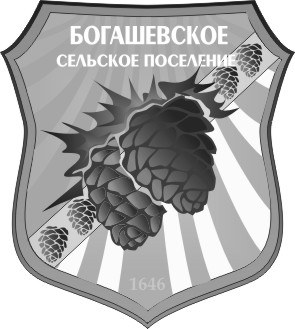 